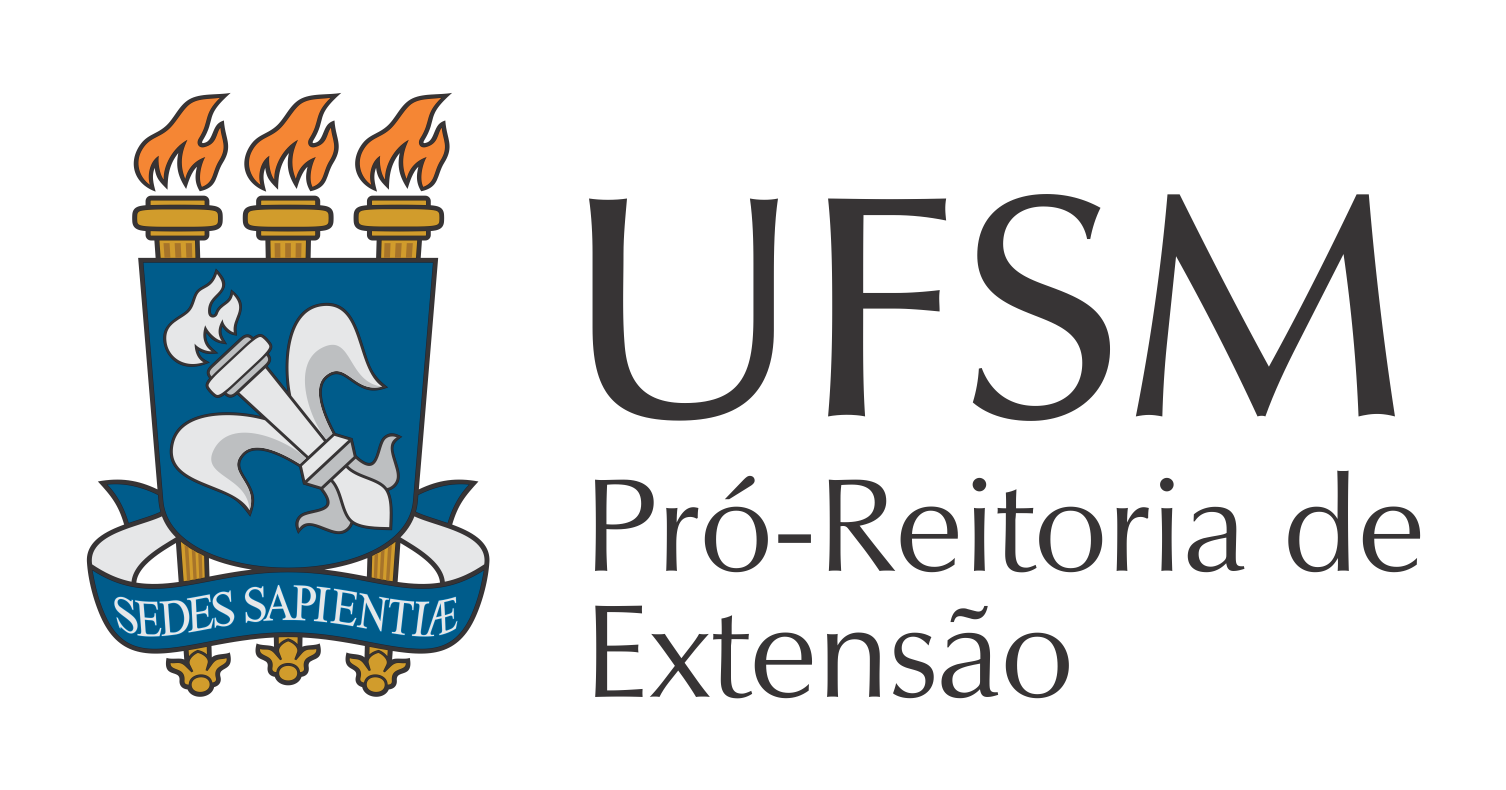 ANEXO B FICHA DE INSCRIÇÃO - EDITAL FIEX 2022Número da Ação (disponível no Portal de Projetos): Ações de Extensão (Deve ser indicada a mesma classificação que consta no projeto no Portal de Projetos, aba Classificações, item Caracterização das Ações de Extensão): Classificação – Objetivos do Desenvolvimento Sustentável (ODS) (Deve(m) ser indicado(s) o(s) ODS(s) cadastrados no projeto, no Portal de Projetos):Área Temática (Deve ser indicada a Área cadastrada no Portal de Projetos, a aba Classificações, item Área Temática de Extensão):Linha de extensão (Deve ser indicada a Linha cadastrada no Portal de Projetos, a aba Classificações, item Linhas de Extensão): Coordenador recebeu auxílio FIEX no ano anterior? Indissociabilidade do Ensino, Pesquisa e Extensão  na ação (máximo 1500 caracteres):Liste a síntese de ações previstas para o ano corrente (Deve-se identificar a ação com a respectiva meta, por exemplo, realizar uma oficina para 30 pessoas; capacitar 15 alunos, etc.) (Máximo 1500 caracteres): Impacto e Transformação Social esperados (Máximo 1500 caracteres): ORÇAMENTO PARA O ANO 2022Quadro 1 – Especificação de DIÁRIAS – PESSOAL CIVILJustificativa e Cronograma de Desembolso (Máximo 500 caracteres):Quadro 2 – Especificação de AUXÍLIO FINANCEIRO A ESTUDANTES Plano de Trabalho Individual das Bolsas de Atuação (Bolsas pagas rotineiramente aos bolsistas cadastrados via Portal): Bolsa 1  (Máximo 1500 caracteres)Bolsa 2  (Máximo 1500 caracteres)Bolsas Adicionais (quando a proposta for programa) (Máximo 1500 caracteres):Justificativa e Cronograma de Desembolso das Bolsas de Participação (Bolsas pagas eventualmente para participar em eventos de extensão, EXCETO AUGM e SEURS) (Máximo 500 caracteres):Declaro estar ciente que, em caso de ser contemplado com recursos de auxílio financeiro ao estudante, a seleção dos bolsistas deverá ser realizada, por Chamada Pública, de acordo com o que determina Resolução 001/2013 que Dispõe sobre Concessão, Critérios de Acesso, Permanência e  Suspensão de Bolsas Estudantis de Ensino, Pesquisa e de Extensão da Universidade Federal de  Santa Maria. Quadro 3 – Especificação de MATERIAL DE CONSUMO Quadro 4 – Especificação de PASSAGENS E DESPESAS COM LOCOMOÇÃOJustificativa e Cronograma de Desembolso (Máximo 500 caracteres):Quadro 5 – Especificação de OUTROS SERVIÇOS DE TERCEIROS – PESSOA FÍSICA Justificativa e Cronograma de Desembolso (Máximo 500 caracteres):Quadro 6 – Especificação de OUTROS SERVIÇOS DE TERCEIROS – PESSOA JURÍDICAJustificativa e Cronograma de Desembolso  (Máximo 500 caracteres):Quadro 7 – Especificação de OBRIG. TRIBUT. E CONTRI-OP. INTRA-ORÇAMENTÁRIASCódigoRubricaOrçado (R$)Detalhamento3.3.9.0.14Diárias - Pessoal CivilQuadro 13.3.9.0.18Auxílio Financeiro a EstudantesQuadro 23.3.9.0.30Material de ConsumoQuadro 33.3.9.0.33Passagens e Despesas com LocomoçãoQuadro 43.3.9.0.36Outros Serviços de Terceiros - Pessoa FísicaQuadro 53.3.9.0.39Outros Serviços de Terceiros - Pessoa JurídicaQuadro 63.3.9.1.47Obrig.Tribut. e Contrib-Op.Intra-OrçamentáriasQuadro 7TOTALNº Item / Descrição Unidade de Medida Quantidade Valor Unitário (R$) Valor Total (R$) 1Diárias - no país2Diárias - internacionaisSubtotal DIÁRIAS – PESSOAL CIVIL Subtotal DIÁRIAS – PESSOAL CIVIL Subtotal DIÁRIAS – PESSOAL CIVIL Subtotal DIÁRIAS – PESSOAL CIVIL Subtotal DIÁRIAS – PESSOAL CIVIL Nº Item / Descrição Unidade de Medida Quantidade Valor Unitário (R$) Valor Total (R$) 1Bolsas AtuaçãoUnitário400,002Bolsas ParticipaçãoUnitárioSubtotal AUXÍLIO FINANCEIRO A ESTUDANTESSubtotal AUXÍLIO FINANCEIRO A ESTUDANTESSubtotal AUXÍLIO FINANCEIRO A ESTUDANTESSubtotal AUXÍLIO FINANCEIRO A ESTUDANTESSubtotal AUXÍLIO FINANCEIRO A ESTUDANTESNº Item / Descrição Unidade de Medida Quantidade Valor Unitário (R$) Valor Total (R$) 12345678910111213141516171819202122232425262728293031323334353637383940Subtotal MATERIAL DE CONSUMO  Subtotal MATERIAL DE CONSUMO  Subtotal MATERIAL DE CONSUMO  Subtotal MATERIAL DE CONSUMO  Subtotal MATERIAL DE CONSUMO  Nº Item / Descrição Unidade de Medida QuantidadeValor Unitário (R$) Valor Total (R$) 1Passagens AéreasItinerárioItinerárioItinerárioItinerárioItinerário2Passagens RodoviáriasItinerárioItinerárioItinerárioItinerárioItinerário3Contratação de serviço de transporteItinerárioItinerárioItinerárioItinerárioItinerárioSubtotal PASSAGENS E DESPESAS COM LOCOMOÇÃOSubtotal PASSAGENS E DESPESAS COM LOCOMOÇÃOSubtotal PASSAGENS E DESPESAS COM LOCOMOÇÃOSubtotal PASSAGENS E DESPESAS COM LOCOMOÇÃOSubtotal PASSAGENS E DESPESAS COM LOCOMOÇÃONº Item / Descrição Unidade de Medida QuantidadeValor Unitário (R$) Valor Total (R$) 123Subtotal  OUTROS SERVIÇOS DE TERCEIROS – PESSOA FÍSICASubtotal  OUTROS SERVIÇOS DE TERCEIROS – PESSOA FÍSICASubtotal  OUTROS SERVIÇOS DE TERCEIROS – PESSOA FÍSICASubtotal  OUTROS SERVIÇOS DE TERCEIROS – PESSOA FÍSICASubtotal  OUTROS SERVIÇOS DE TERCEIROS – PESSOA FÍSICANº Item / Descrição Unidade de Medida QuantidadeValor Unitário (R$) Valor Total (R$) 12345Subtotal OUTROS SERVIÇOS DE TERCEIROS – PESSOA JURÍDICASubtotal OUTROS SERVIÇOS DE TERCEIROS – PESSOA JURÍDICASubtotal OUTROS SERVIÇOS DE TERCEIROS – PESSOA JURÍDICASubtotal OUTROS SERVIÇOS DE TERCEIROS – PESSOA JURÍDICASubtotal OUTROS SERVIÇOS DE TERCEIROS – PESSOA JURÍDICANº Item / DescriçãoUnidade de MedidaQuantidadeValor Unitário (R$)  Valor Total (R$) 123Subtotal OBRIG. TRIBUT. E CONTRI-OP. INTRA-ORÇAMENTÁRIASSubtotal OBRIG. TRIBUT. E CONTRI-OP. INTRA-ORÇAMENTÁRIASSubtotal OBRIG. TRIBUT. E CONTRI-OP. INTRA-ORÇAMENTÁRIASSubtotal OBRIG. TRIBUT. E CONTRI-OP. INTRA-ORÇAMENTÁRIASSubtotal OBRIG. TRIBUT. E CONTRI-OP. INTRA-ORÇAMENTÁRIAS